Конспектсюжетно-ролевой игры для детей средней группы на тему:«Готовим праздничный ужин»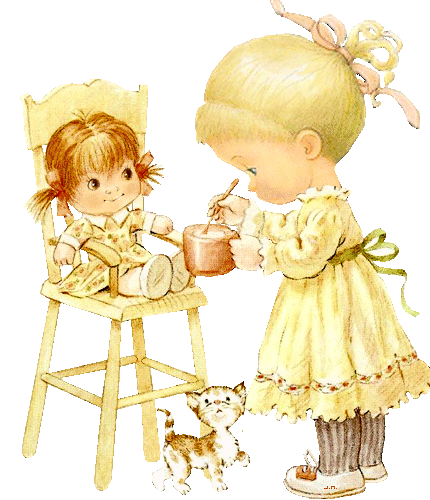                                                                                         Махмутова                                                                                                  Екатерина Александровна                                                                                                  воспитатель                                                                                                   МБДОУ№3 «Огонек»                                                                                                  пгт Камские Поляны                                                                                                  Нижнекамского района                                                                                                  Республики Татарстан2014 год.Ход игры:Вос-ль: Сегодня мы поиграем в игру «Семья». Недаром говорится в народ  «Вся семья вместе и душа на месте».Как вы думаете, что такое семья? Кто есть в семье?(Ответы детей).Вос-ль: Какие обязанности у папы?(Ответы детей).Вос-ль: Какие обязанности у мамы?(Ответы детей).Вос-ль: Что делает их ребенок?(Ответы детей).Вос-ль: Ребята, как вы думаете с чего мы начнем играть?(Ответы детей).Вос-ль: Правильно. Для начала распределим роли:(Вос-ль распределяет роли).Вос-ль: Ребята, как вы считаете, что делает утром мама?Дети: Готовит завтрак.Вос-ль: Сегодня мама решила сварить суп, а кто у меня будет помощником?Дети: Мы.Вос-ль: Что мы должны сделать, чтобы начать варить суп?Дети: Помыть руки и надеть фартуки.Вос-ль: Посмотрите у меня есть кастрюля. А что нужно положить, что бы сварить суп?Дети: Вода, овощи, соль.Вос-ль: Ребята, возьмите продукты и принесите их нам. (Дети приносят).Вос-ль: Молодцы ребята. Сначала мы наливаем воду в кастрюлю. Когда вода закипит, мы ложим с вами картофель и солим. Когда суп сварится, мы будем угощать свою семью.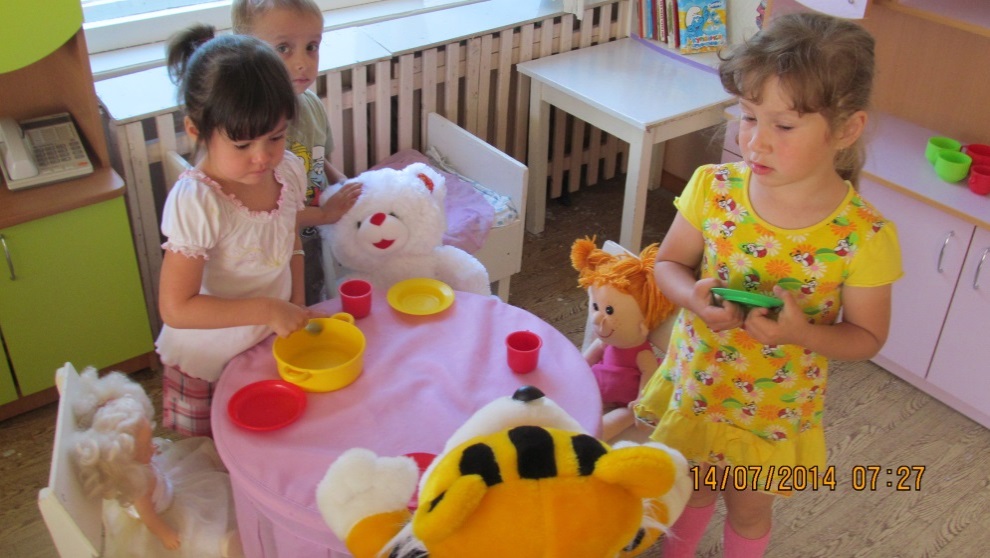 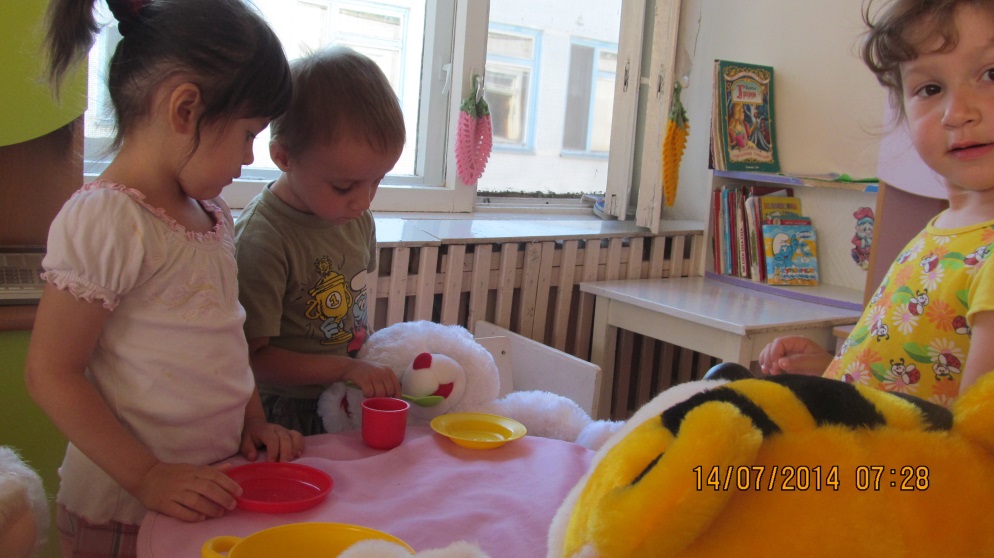 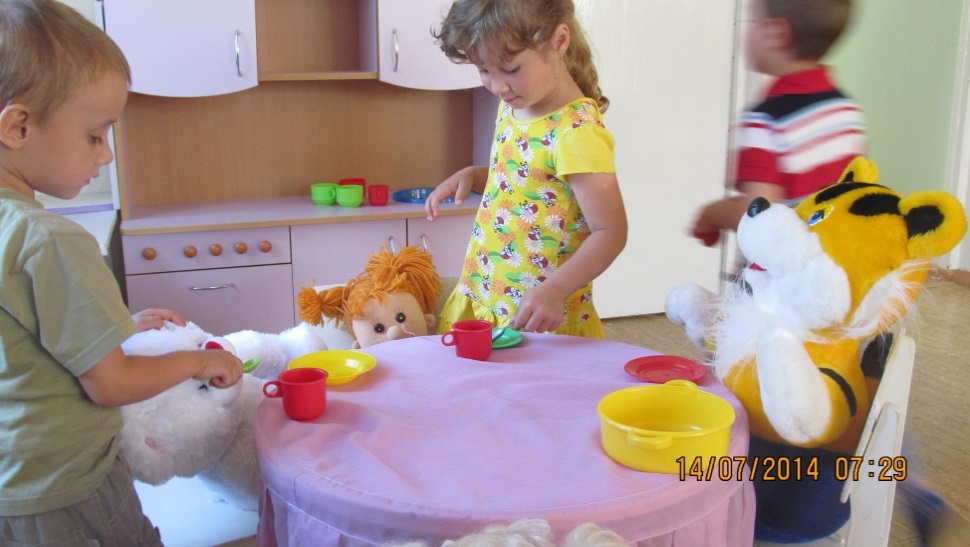 Цель:Формирование ролевого взаимодействия.Задачи:1. Учить отражать в сюжетно-ролевой игре разнообразные бытовые сюжеты. 2. Развивать умение определять тему, сюжет, распределять роли, включаться в разные ролевые диалоги.3. Воспитывать доброжелательные отношения между детьми.Предварительная работа:Беседы: «Моя семья», «Как я маме помогаю», «Кто, кем работает? ».Рассматривание сюжетных картинок, фотографий по теме.Чтение художественной литературы: Н. Забила «Ясочкин садик», А. Барто «Машенька», Б. Заходер «Строители», «Шофёр», Д. Габе из серии «Моя семья»: «Мама», «Братик», «Работа», Е. Яниковская «Я хожу в детский сад», А. Кардашова «Большая стирка».